Tisztítónyílás gördülő tömítő gyűrűvel RO 100Csomagolási egység: 1 darabVálaszték: K
Termékszám: 0092.0406Gyártó: MAICO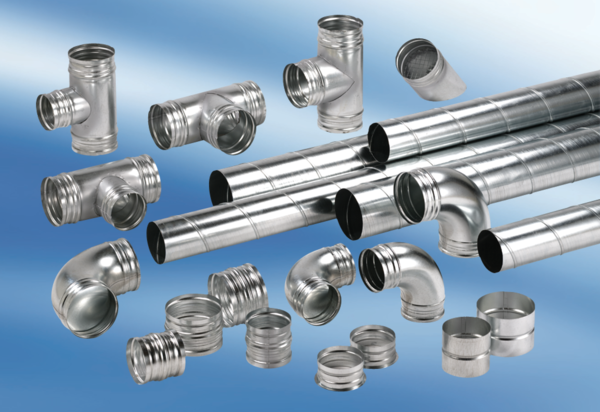 